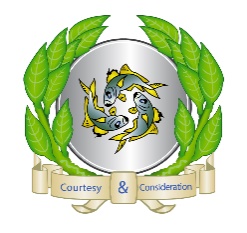 Fishburn Primary School                     Person Specification: Class TeacherAttributesEssentialDesirableEvidenceQualifications and applicationQualified Teacher StatusDegreeFully supported in referenceWell-structured supporting letter indicating your personal beliefs, understanding of important educational issues and areas of strengths.Experience teaching mixed aged classesApplication formReferencesCertificates / qualificationsExperience and skillsProven effective classroom practitioner with lessons graded good or better.Current knowledge of developments in primary education.Implementation of strategies to effectively build positive relationships and manage behaviour.An understanding of the principles and practices of observations, assessment and planning and how these can be used effectively to maximise pupil progress for all groups of children.Experience of working with children with SENDTo work collaboratively and supportively with colleagues.The ability to use information effectively to plan next steps for all children.Ability to readily establish professional relationships and be part of a teamAbility to communicate effectively in a variety of situationsOrganisational abilityExcellent classroom practitionerTeaching experience in more than one settingApplication formInterviewReferencesProfessional developmentTo be committed to continual personal and professional development. To be reflective and learn from past experiencesBe proactive in maintaining own professional development and willing to seek help from others when neededEvidence of CPD relevant to SENDApplication formInterviewReferencesPersonal AttributesAbility to demonstrate enthusiasm and sensitivity whilst working with othersAbility to demonstrate a stimulating and innovative approachCaring attitude towards pupils and parents Evidence of being able to build and sustain effective working relationships with staff, governors, parents and the wider communitySupport for and contribution towards the extra-curricular activities within schoolA commitment to the safeguarding of everyoneFlexibility and adaptability in order to be able to mix and work with a wide range of peopleAdhere to the schools code of conductA commitment to take part in all aspects of the life of the School, including meetings, training, special events and other activities as requiredApplication formInterviewReferences